Homeless Care supporting Homeless & Vulnerable PeopleHomeless CarePlease respond to David Bond, Treasurer 6 Denton Close, Willington Street, Maidstone, Kent ME15 8ERTelephone: 01622 202239 dwbond@blueyonder.co.uk www.homelesscare.org.uk@MaidstoneDayCtr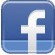 Homeless CareMaidstone Day CentreHomeless CareFood  For Thought Community Food Share SchemeHomeless CareGoodsell HouseHomeless CareMaidstone Christian CareHomeless Care Limited   Registered Company Number 08414392  Registered office: 15 Knightrider Street, Maidstone, Kent ME15 6LP  Registered Charity Number 1151412